GUIA DE APRENDIZAJE 3° MEDIO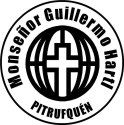 TEMA : HABANTE Y ACTITUDES LIRICASNOMBRE……………………………………………………CURSO: 3° MEDIO  FECHA……………..Estructura de contenido:       Hablante lírico: Es ser que habla o enuncia, individual y diferente a otros poemas aún cuando sean del mismo autor. Se caracteriza por expresar su interioridad más profunda acerca de sí mismo o del mundo exterior. Ej: Yo no quiero que a mi niña/ golondrina me la vuelvan. Hablante lírico: Una madre                                                                                                                                                                     Actitudes líricas: son las formas por las que se expresa el hablante para manifestar su expresión y emotividad.                                                                                                                                          ► Actitud Enunciativa: el hablante expresa su interioridad utilizando un objeto concreto, al que suele describir de forma más narrativa. Normalmente nos habla del mundo que nos rodea. Usa la 3ª persona gramatical: Ej: “el río Guadalquivir/ va entre naranjos y olivos Los dos ríos de Granada/ bajan de la nieve al trigo (García Lorca)                                                                                                                         ► Actitud Apostrófica: El poeta se dirige a alguien, un receptor ficticio, a quien llama con intensidad y dramatismo, de forma que pareciera entablar el diálogo con otra persona u objeto. Lo reconocemos porque utiliza apelativos concretos. (Tú, usted, o nombrando directamente al objeto lírico). Ej: ¿Quieres que te quiera, quieres? / ¿quieres que te quiera más? Te quiero más que a mi vida / ¿qué más quieres? ¿quieres más?                                                                                                                                             ► Actitud Carmínica o de la canción: Es la actitud lírica por excelencia, en la que el hablante expresa directamente sus sentimientos. En ella el poeta eleva su canto desde sí mismo y expresa su interioridad. En ella predomina la subjetividad. Emplea la 1ª persona gramatical: Ej:Tengo miedo./ Tiene mi corazón un llanto de princesa olvidada en el fondo de un palacio desierto”I:_INDICA EL TIPO DE ACTITUD LIRICA QUE UTILIZA CADA TEXTO LIRICOColoca el nombre en la línea punteada1.-“Cuando miro el azul horizonte perderse a lo lejos a través de una gasa de polvo dorado e inquieto, me parece posible arrancarme del mísero suelo, y flotar con la niebla dorada en átomos leves cual ella deshecho.” ………………………………………………………….2.-“La tarde más oscurece y el camino que serpea y débilmente blanquea se enturbia y desaparece.” ……………………………………………………………………3.-Está linda la mary el viento; lleva esencia sutil de azahar……………………………………………………………………………..4.-Él pasó con otra.                                                                                                                                                              Yo le vi pasar,……………………………………………………………………………………………….5.-“Señor, tú sabes cómo, con encendido brío,  por los seres extraños mi palabra te invoca”……………………………………………………………………6.-Me gustas cuando callas  porque estás como ausente………………………………………………………………………………………………….7.-“La tierra es dulce cual humano labio,   como era dulce cuando te tenía,  ……………………………………………………………………………………..8.Dolor del mundo entero que en mi dolor estalla    Hambre y sed de justicia que se vuelve locura    ……………………………………………………………… 9. Ya no se  encantarán  mis ojos en tus ojos      Ya no  se enduzará junto a ti mi dolor     ……………………………………………………………………….10.- Aquí en la isla,  el mar y cuanto mar        Se sale de si mismo a cada rato      …………………………………………………………………………..                                                                                                                                                                                    II. Elige dos textos liricos mencionando el n° de ejercicio  e indentifica  ¿Quién es el hablante lírico?………………………………………………………………………………………………………………………………………………….………………………………………………………………………………………………………………………………………………..